Name of Journal: World Journal of GastroenterologyESPS Manuscript NO: 10199Columns: OBSERVATIONAL STUDY Three-Tesla magnetic resonance elastography for hepatic fibrosis: Comparison with diffusion-weighted imaging and gadoxetic acid-enhanced magnetic resonance imagingPark HS et al. 3-Tesla MR elastography and hepatic fibrosisHee Sun Park, Young Jun Kim, Mi Hye Yu, Won Hyeok Choe, Sung Il Jung, Hae Jeong JeonHee Sun Park, Young Jun Kim, Mi Hye Yu, Sung Il Jung, Hae Jeong Jeon, Department of Radiology, Konkuk University School of Medicine, Seoul 143-729, South KoreaWon Hyeok Choe, Digestive Disease Center, Konkuk University School of Medicine, Seoul 143-729, South KoreaAuthor contributions: Park HS designed the study and wrote the manuscript; Kim YJ revised and edited the manuscript; Yu MH provided advice on statistical analysis and edited the manuscript; Choe WH provided collection of patients and advice on the clinical aspect for this work; Jung SI and Jeon HJ revised the manuscript. Correspondence to: Young Jun Kim, MD, Professor, Department of Radiology, Konkuk University School of Medicine, 120-1 Neungdong-ro, Gwangjin-gu, Seoul 143-729, South Korea. yjkim@kuh.ac.kr Telephone: +82-2-20305494  Fax: +82-2-20305549Received: March 18, 2014  Revised: June 9, 2014Accepted: July 11, 2014Published online: AbstractAIM: To evaluate feasibility of 3-Tesla magnetic resonance elastography (MRE) for hepatic fibrosis and compare that with diffusion-weighted imaging (DWI) and gadoxetic acid-enhanced magnetic resonance (MR) imaging. METHODS: Forty-two patients were included. In MRE, mean stiffness values were measured on the elastograms in kilopascals. Apparent diffusion coefficient (ADC) of the liver was measured using DWI. On gadoxetic acid enhanced MR, contrast enhancement index (CEI) was calculated as signal intensity (SI)post/SIpre, where SIpost is liver-to-muscle SI ratio on hepatobiliary phase images and SIpre is that on nonenhanced images. Correlation between aspartate aminotransferase to the platelet ratio index (APRI) and three MR parameters was assessed. Each MR parameter was compared between hepatic fibrosis (HF) group and non-hepatic fibrosis (nHF) group. RESULTS: Liver stiffness showed strong positive correlation with APRI [Spearman correlation coeffiecient (r) = 0.773, P < 0.0001], while ADC and CEI showed weak or prominent negative correlation (r = -0.28 and -0.321, respectively). In HF group, only liver stiffness showed strong correlation with APRI (r = 0.731, P < 0.0001). Liver stiffness, ADC, and APRI were significantly different between HF group and nHF group. CONCLUSION: MRE at 3-Tesla could be a feasible method for the assessment of hepatic fibrosis.© 2014 Baishideng Publishing Group Inc. All rights reserved.Key words: Magnetic resonance elastography; Hepatic fibrosis; Diffusion weighted imaging; Gadoxetic acid enhanced magnetic resonance imaging; Serum markers Core tip: Magnetic resonance elastography at 3-Tesla could be a feasible method for the assessment of hepatic fibrosis and may role as a potential noninvasive modality which would replace liver biopsy. Park HS, Kim YJ, Yu MH, Choe WH, Jung SI, Jeon HJ. Three-Tesla magnetic resonance elastography for hepatic fibrosis: Comparison with diffusion-weighted imaging and gadoxetic acid-enhanced magnetic resonance imaging. World J Gastroenterol 2014; In press INTRODUCTIONHepatic fibrosis is a consequence of a wound-healing response to various types of chronic liver disease and injury[1]. Fibrosis can lead to cirrhosis, portal venous hypertension, and to development of hepatocellular carcinoma, which cause increased morbidity and mortality[2]. Information on the presence and degree of hepatic fibrosis will be useful in patients with chronic liver disease for therapeutic decisions or disease outcome predictions[1,3]. In this regard, until now, diagnosis and follow-up of chronic liver diseases has long been relied on semiquantitative pathologic scoring system such as Metavir score, through liver biopsy[4]. However, biopsy has several well-known limitations including sampling error due to small sample volume, interobserver and intraobserver variabilities, invasiveness with associated morbidity, and low patient tolerance[5-7]. Owing to aforementioned limitations of liver biopsy, there arises a clinical need for noninvasive alternative tools for assessment of hepatic fibrosis. Several noninvasive methods for staging liver fibrosis have been proposed. Biochemical tests include composite scores such as aspartate aminotransferase to the platelet ratio index (APRI) or FibroTest (BioPredictive, Paris, France), and serologic markers such as hyaluronic acid[8,9].Recent advances in magnetic resonance (MR) imaging facilitated various functional MR imaging techniques and contributed to hepatic fibrosis evaluation[4]. Such MR imaging methods are diffusion-weighted imaging (DWI), perfusion-weighted imaging, hepatobiliary phase of and gadoxetic acid-enhanced MR imaging, and MR elastography (MRE)[4,10]. DWI produces representative apparent diffusion coefficient (ADC) values by measuring random motion of water molecules[4,11]. Prior studies using DWI demonstrated lower ADC values in patients with liver fibrosis and inflammation compared with normal liver tissue, and therefore ADC values may role as an index for predicting advanced hepatic fibrosis[12-14]. Gadoxetic acid (Primovist; Bayer Schering Pharma, Berlin, Germany) is a liver specific MR contrast agent which carries combined perfusion and hepatocytes-selective properties[15-17]. Decreased hepatic parenchymal enhancement on hepatobiliary phase images suggests impaired gadoxetic acid uptake by the liver, which may be caused by decreased number of functioning hepatocytes[15-17]. A recent study demonstrated the strong correlation of contrast enhancement degree at hepatobiliary phase images of gadoxetic acid enhanced MR with hepatic fibrosis stage[15-17].  MRE is a new noninvasive technique for quantitative imaging of direct consequence of hepatic viscoelastic properties, based on the observation that fibrosis leads to increased tissue stiffness[4,9,18,19]. Studies performed so far have demonstrated that MRE is a promising method for the evaluation of hepatic fibrosis. Stiffness value measured by MRE showed at least moderate correlation with hepatic fibrosis stage determined by pathology and diagnostic performance of MRE was at least equal or superior to other modality such as gadoxetic acid enhanced MR imaging, serum marker (APRI), or DWI[11,18,20-26]. Reports of previous MRE studies with regard to hepatic fibrosis were performed using 1.5-Tesla (T) MR machines[11,18,20-26]. Because MRE acquisition uses gradient echo sequences which is prone to susceptibility artifact, elastography imaging at high tesla MR unit may be challenging. However, a recent study on MRE at 3-T in healthy volunteers demonstrated that liver stiffness measurement without modifying the approach used at 1.5-T MR, and the obtained stiffness values were in agreement to those reported in studies at 1.5-T[27]. If so, the purpose of our study is to evaluate the feasibility of MRE at 3-T for the assessment of hepatic fibrosis based on APRI, and compare that with DWI and gadoxetic acid-enhanced MR imaging. MATERIALS AND METHODSPatient populationThis study was approved by the Institutional Review Board of our hospital (KUH1140078), and patient informed consent was waived. Forty-three consecutive patients with suspected focal or diffuse liver disease underwent gadoxetic acid-enhanced MR imaging and DWI at 3-T. MRE exam was also performed as part of routine liver MR examination. All patients had laboratory exam data including serum aspartate aminotransferase and platelet count obtained within a week. One patient was excluded because of too low MRE signal intensity. The final study group consisted of 42 patients. There were 28 male and 14 female patients with mean age 54.9 yr old and age range from 19 to 75 yr old. Among the 42 patients, 23 patients had chronic liver disease or liver cirrhosis. The causes of chronic liver diseases or cirrhosis included chronic hepatitis B (n = 16), chronic hepatitis C (n = 4), and nonalcoholic fatty liver disease (n = 3). Twelve patients had treated (n = 11) or current (n = 1) hepatic metastasis from colorectal cancer, and the remaining 7 patients had normal liver parenchyma. The patients were classified into two groups. One is hepatic fibrosis (HF) group including patients with viral hepatitis or nonalcoholic fatty liver disease (n = 23), and the other is non-hepatic fibrosis (nHF) group comprising the patients having past or present history of hepatic metastasis, and normal liver parenchyma (n = 19). A flow chart of the profile based on recommended standards for reporting diagnostic accuracy is presented in Figure 1. MR imaging protocolGadoxetic acid-enhanced MR imaging: All MR examinations were performed on a 3-T MR unit (Magnetom Skyra, Siemens Medical Solutions, Erlangen, Germany) using a 18-channel coils. The patients were examined in the supine position, and the receiver coil was positioned to cover upper abdomen. Patients underwent a routine clinical imaging protocol of the liver including breath-hold axial and coronal T2-weighted half-Fourier acquisition single shot turbo-spin echo (or single shot fast-spin echo), axial in- and opposed-phase chemical shift imaging, breath-hold T2-weighted fast-spin echo with fat suppression, and T1-weighted gradient-recalled echo fat-suppressed sequences before and after the injection of contrast agent. Arterial phase T1-weighted MR images were acquired during a single breath-hold of 20-35 s. Portal and equilibrium phase images were obtained 60 and 180 s after injecting contrast medium, and delayed hepatobiliary imaging was performed at 20 min. A bolus (0.025 mmol/kg body weight) of gadoxetic acid (Primovist) was administered into the antecubital vein at a rate of 1.5 mL/s. Parameters for T2-weighted fast-spin echo imaging protocol were as follows: acquisition method, breath-hold; repetition time/echo time, 3000/104 ms; flip angle, 136°; slice thickness, 5 mm; interslice gap, 1 mm; field of view, 380 mm; matrix size, 320 × 200. Parameters for T1-weighted three-dimensional gradient-recalled echo MR imaging protocol were as follows: technique, VIBE (Volumetric Interpolated Breath-hold Examination); repetition time/echo time, 3.52/1.37 ms; flip angle, 9°; slice thickness, 2.7 mm; interslice gap, none; field of view, 380 mm; matrix size, 480 × 263.MRE: The 60 Hz acoustic wave was used as an active driver. A passive longitudinal shear-wave driver of 19-cm-diameter, 1.5-cm-thick cylindric shape was placed against the right chest wall over the liver at the xiphoid process level. Then, by transmitting continuous acoustic vibration from the active driver to the passive driver through a flexible vinyl tube, propagation of shear waves in the liver was produced. The measurement parameters for MR elastographic gradient echo sequence were as follows: repetition time/echo time, 50/22.49 ms; flip angle, 25°; field of view, 30 cm; matrix size, 128 × 102; slice thickness, 5 mm; interslice gap, 1 mm. Four slices of MRE were obtained for each patient. Each slice took 22 s, and the patients were asked to hold their breath at the end-expiratory period to obtain a consistent position of the liver for each phase offset. When the acquisition was completed, the wave images were automatically processed by the MR scanner and images depicting tissue stiffness (elastograms) were generated. These quantitative images represented shear stiffness in units of kilopascals (kPa) and was displayed in a gray scale or with a color scale[19]. In addition, the elastogram was reviewed automatically by the intrinsic software for artifacts such as significant wave interference or oblique wave propagation, and elastograms of 95% confidence mapping was produced by the exclusion of such area[28]. DWI: Diffusion-weighted single-shot echo-planar images were acquired with simultaneous use of free breathing method. Specific sequence parameters for DWI were as follows: b values, 50, 400, 800; repetition time/echo time, 5600/50 s; receiver bandwidth, 2442 Hz/pixel; matrix size, 84 × 128; slice thickness, 5 mm; interslice gap, 1 mm; number of slice acquired, 4; field of view, 380 × 309 mm2; aquisition time, 218 sec; number of slice, 35; parallel imaging factor, 2. MR imaging analysesMRE: The mean shear stiffness of the liver was calculated by placing manually specified region of interest (ROI) in the stiffness map of MRE images. ROIs were drawn in the hepatic parenchyma excluding major blood vessels such as hepatic veins or portal veins and their large branches, liver edges, motion artifacts. The stiffness values of the liver parenchyma were calculated by placing multiple ROIs (at least four), of circular shape and 1-2 cm diameter each[20]. ROI placement was performed by an abdominal radiologist who was blinded to the patient’s clinical and biochemical data. The mean stiffness values were measured in kPa. DWI: For ADC value measurement, ROIs were placed on the ADC maps. At least four circular shaped ROIs of 1-2 cm were placed in the right lobe of the liver, almost the same location as those in MRE, and those multiple values were averaged. In addition, motion artifacts and liver tissue with poor signal noise were carefully avoided[11]. ADC values were automatically calculated on ADC maps using the SI within the manually drawn ROI and the following equation: ADC = [ln(S50) – ln(S400)]/(400-50), where S50 is the SI on DW images obtained with a b value of 50 s/mm2, and S400 is the SI on DW images obtained with a b value of 400 s/mm2[15] . CEI: The liver SI ratio was calculated as a ratio of the hepatic parenchyma SI separately on nonenhanced images [liver-to-muscle SI ratio (SIpre)] and the ratio of the hepatic SI to the paraspinal muscle SI on hepatobiliary phase images [liver-to-muscle SI ratio (SIpost)]. Contrast-enhancement index (CEI) was calculated as SIpost/SIpre[15]. APRI measurementAPRI was calculated as follows: APRI= {[aspartate aminotransferase (AST) level (IU/L)/upper limit of AST level]/platelet count (× 109/L)} × 100[29]. Statistical analysisThree MR parameters (liver stiffness, ADC and CEI) and APRI score was compared between HF group and nHF group using Mann-Whitney U test. For correlation between the three MR parameters and APRI score in the HF group and nHF group separately, Spearman’s correlation was used. A P-value < 0.05 was considered statistically significant. Results of the statistical analysis were obtained using commercially available software (MedCalc, version 10.1.0.0; MedCalc Software, Mariakierke, Belgium). RESULTSComparison of three MR parameters and APRI score between HF group and nHF groupComparison of three MR parameters (liver stiffness, ADC, and CEI) with APRI score between HF group and nHF group is shown in Table 1. The mean stiffness values of the liver as measured by MRE was 4.05 ± 2.06 kPa in HF group and 2.1 ± 0.44 kPa in nHF group. HF group showed significantly higher stiffness values compared with those of nHF group (P < 0.0001). ADC values measured on DWI were (1.04 ± 0.11) × 10-3 mm2/s in HF group and (1.21 ± 0.12) × 10-3 mm2/s in nHF group. ADC values were significantly lower in HF group compared with those in nHF group (P = 0.0001). CEI values measured on hepatobiliary phase images on gadoxetic acid-enhanced MR imaging were 1.58 ± 0.38 in HF group and 1.70 ± 0.22 on nHF group. CEI values were lower in HF group compared with those of nHF group, but the difference did not reach the statistical significance (P = 0.3002). APRI score was 0.99 ± 0.67 in HF group and 0.42 ± 0.36 in nHF group. APRI score was significantly higher in HF group (P = 0.0002).Correlation between three MR parameters and APRI score in all patientsLiver stiffness showed strong positive correlation between APRI score [Spearman’s coefficient of rank correlation rho (r) = 0.773] and correlation was statistically significant (P < 0.0001)(Table 2, Figure 2). ADC values and CEI showed weak negative correlation with APRI score (Spearman’s coefficient of rank correlation r = -0.28 and -0.321, respectively), and the correlation was significant in CEI and APRI (P = 0.038). Correlation between three MR parameters and APRI score in HF group and nHF groupWhen the correlation test was conducted between the three MR parameters and APRI score was in each group separately, liver stiffness and APRI in HF group showed strong correlation (r = 0.731)(P = 0.0001). Correlation between stiffness and APRI in nHF group was moderate (r = 0.411)(P = 0.081). Correlation between ADC or CEI and APRI was weak in both groups (Table 3, Figures 3, 4). DISCUSSIONThis study using MRE at 3-T demonstrated that liver stiffness evaluation was feasible at 3-T MR, in the patients having various stage of hepatic fibrosis as well as in those having normal liver, without significant modification of the MRE protocol at 1.5-T. Our study also confirmed the previous preliminary result of feasibility study done in healthy population at 3-T[27]. In our study, liver stiffness measured by MRE was 4.05 ± 2.06 kPa in HF group and 2.1 ± 0.44 kPa in nHF group, and these measurement fell in the range of those reported in the previous MRE studies using 1.5-T and 3-T MR[20,24-27,30-32]. Three imaging parameters (liver stiffness, ADC and CEI) and one serologic test (APRI) in our study showed the capability of differentiating HF group from nHF group. The difference was statistically significant in the liver stiffness, ADC and APRI. Particularly, the difference was most significant in the liver stiffness value measured by MRE (P < 0.0001). The superiority of MRE in the hepatic fibrosis evaluation, over other noninvasive methods such as various imaging studies or serologic test is reported in many previous studies[11,18,22]. Previous studies of MRE in hepatic fibrosis demonstrated that MRE is accurate in the discrimination of moderate degree fibrosis (F2 or F3 and higher), and this ability is useful in determining candidates for antiviral treatment in patients having hepatitis C, and furthermore liver stiffness values increased in parallel with the fibrosis degree[11,12,20,26,33]. Compared with MRE, DWI showed limited ability in distinguishing fibrosis stage[11]. Even though DWI was comparable to MRE in the differentiation of HF and nHF group as shown in our study, and hepatic fibrosis stage ≥ F2 or ≥ F3 was predictable by ADC value measurement, ADC values did not significantly decreased with increasing histologic fibrosis stage[11,14,34]. Substantial overlap of ADC values between cirrhosis and no to moderate cirrhosis was also reported[11]. The exact mechanism of diffusion restriction in chronic liver disease is not clearly elucidated yet and is likely to be multifactorial, possibly related to the increased connective tissue lacking in proton and diminished capillary perfusion[4]. In our study, the degree of hepatic parenchymal enhancement on hepatobiliary phase images after gadoxetic acid administration (CEI) was lower in HF group compared with that in nHF group, but without statistical significance. Increased hepatic SI after gadoxetic acid enhancement is known to be associated with several factors such as hepatic function, clearance of indocyanine green, and serum bilirubin levels[15]. On the other hand, decreased hepatic enhancement on hepatobiliary phase suggest impaired uptake of gadoxetic acid by the liver, and impaired gadoxetic acid uptake may be due to decreased number of functioning hepatocytes or disturbed gadoxetic acid excretion due to hepatocytes dysfunction[15]. Previous study results of hepatic enhancement after gadoxetic acid on hepatic fibrosis evaluation indicated that this simple method is useful in the differentiation of mild fibrosis from no fibrosis[15,16]. Serum tests for staging hepatic fibrosis such as hyaluronic acid or N-terminal collagen III propeptide are available but their usefulness is limited because fibrosis is not a liver-specific phenomenon[18]. FibroTest (Biopredictive, Paris, France) and APRI methods rather depend on statistical approach for the prediction of fibrosis stage, because biochemical markers used in these tests have no direct relationship with the fibrosis[29]. APRI had a reliability for the prediction of severe fibrosis and cirrhosis and was superior to CEI for the discrimination of minimal and advanced fibrosis, although it was less accurate than MRE in the fibrosis staging[16,18,29]. Besides, it is a simple index using readily available laboratory results[18,29]. We used APRI score as a reference tool in comparison of three MR parameters in the hepatic fibrosis assessment in this study. Promisingly, among the three MR parameters, significant positive correlation was observed with liver stiffness measured by MRE and APRI score (correlation coefficient r = 0.773). When those two parameters were compared in HF group and nHF group separately, HF groups showed significant positive correlation (correlation coefficient r = 0.731), and this results are in accord to the previous comparison study of MRE and APRI score in the hepatic fibrosis staging[18]. Even though plenty of reports on MRE in the hepatic fibrosis staging have been or are being published, those using 3-T MR machine are few and therefore the experiences of MRE in the 3-T MR is limited so far. Because 3-T MR in abdominal imaging is widely used in many institutions nowadays owing to improved resolution, application of MRE in the 3-T should be positively considered. Despite the concern of susceptibility artifact caused by gradient echo sequence in 3-T, several preliminary studies including our study showed the feasibility of MRE studies in 3-T MR, in the various degree of hepatic fibrosis patients as well as healthy volunteers[27]. Several limitations and comments in this study should be mentioned. First, because the categorization of patients as HF group or nHF group was performed on the basis of clinical diagnosis rather than histopathologic results, either stratification of fibrosis staging or performance study of the MR parameters was not achieved. There was no information available, therefore, on the relationship between mild or moderate fibrosis and MR imaging parameters. Instead, we used APRI score as a reference subject. Second, some patients who had received chemotherapy for colorectal cancers were included in the nHF group. Although those patients did not show liver function test abnormality, possible influence of chemotherapeutic agent on hepatic parenchymal elasticity cannot be excluded. Third, there were partial losses of elastogram in some patients in our study, probably due to artifact caused by susceptibility on 3-T. We need to present quantitative result with regard to the image quality of MRE on 3-T, in comparison with that on 1.5-T MR in the future study. Fourth, interobserver variation regarding the measurement of MR parameters used in this study was not assessed, because all of the measurement was performed by one radiologist. Fortunately, however, high reproducibility and repeatability of the stiffness measurement by MRE was proved in the prior study, even though the study was done in 1.5-T MR[32,35]. Also, ROI selection by one radiologist may be prone to subjectivity although it was done according to rules to avoid major hepatic vessels, liver edges, and motion artifact. Small sample size of the study population must be another drawback lastly, which limited the power of data analysis. In conclusion, based on the results of our preliminary study, MRE on 3-T MR is a feasible imaging method in the evaluation of patients having various degree of hepatic fibrosis. Further study accompanied by a histopathologic reference standard would consolidate the usefulness of MRE in 3-T MR as a potential noninvasive modality which would replace liver biopsy in the hepatic fibrosis. COMMENTSBackgroundInformation on the presence and degree of hepatic fibrosis will be useful in patients with chronic liver disease for therapeutic decisions or disease outcome predictions. Magnetic resonance elastography (MRE) is a new noninvasive technique for quantitative imaging of direct consequence of hepatic viscoelastic properties, based on the observation that fibrosis leads to increased tissue stiffness. Research frontiersStudies performed so far have demonstrated that MRE is a promising method for the evaluation of hepatic fibrosis. Stiffness value measured by MRE showed at least moderate correlation with hepatic fibrosis stage determined by pathology and diagnostic performance of MRE was at least equal or superior to other modality such as gadoxetic acid enhanced magnetic resonance (MR) imaging, serum marker such as aspartate aminotransferase to the platelet ratio index (APRI), or diffusion weighted imaging (DWI). In this study, we investigated the feasibility of MRE at 3- Tesla (T) for the assessment of hepatic fibrosis based on APRI, and compared that with DWI and gadoxetic acid-enhanced MR imaging.Innovations and breakthroughsEven though plenty of reports on MRE in the hepatic fibrosis staging have been or are being published, those using 3-T MR machine are few and therefore the experiences of MRE in the 3-T MR is limited so far. Because 3-T MR in abdominal imaging is widely used in many institutions nowadays owing to improved resolution, application of MRE in the 3-T should be positively considered. Despite the concern of susceptibility artifact caused by gradient echo sequence in 3-T, several preliminary studies including our study showed the feasibility of MRE studies in 3-T MR, in the various degrees of hepatic fibrosis patients as well as healthy volunteers.ApplicationsBased on the results of our preliminary study, MRE on 3-T MR is a feasible imaging method in the evaluation of patients having various degree of hepatic fibrosis. Further study accompanied by a histopathologic reference standard would consolidate usefulness of MRE in 3-T MR as a potential noninvasive modality which would replace liver biopsy in the hepatic fibrosis.Peer reviewThis is a highly interesting study demonstrating the utility of 3-T MR imaging for assessing patients with hepatic fibrosis. I have enjoyed reading this article because the authors wrote a very nice paper documenting their cross-sectional study in 42 patients. They presented solid data on the group separation and pairwise correlations based on regional parameters derived from MRE, Diffusion-weighted and Gadoxetic Acid-enhanced MR imaging. The results supported the conclusion that MRE at 3-T may be a feasible method for the assessment of hepatic fibrosis and provides a potential noninvasive modality which would replace liver biopsy in the future.REFERENCES1 Rockey DC. Hepatic fibrosis, stellate cells, and portal hypertension. Clin Liver Dis 2006; 10: 459-479, vii-viii [PMID: 17162223 DOI: 10.1016/j.cld.2006.08.017]2 Afdhal NH, Nunes D. Evaluation of liver fibrosis: a concise review. Am J Gastroenterol 2004; 99: 1160-1174 [PMID: 15180741 DOI: 10.1111/j.1572-0241.2004.30110.x]3 Ghany MG, Strader DB, Thomas DL, Seeff LB. Diagnosis, management, and treatment of hepatitis C: an update. Hepatology 2009; 49: 1335-1374 [PMID: 19330875 DOI: 10.1002/hep.22759]4 Taouli B, Ehman RL, Reeder SB. Advanced MRI methods for assessment of chronic liver disease. AJR Am J Roentgenol 2009; 193: 14-27 [PMID: 19542391 DOI: 10.2214/AJR.09.2601]5 Bravo AA, Sheth SG, Chopra S. Liver biopsy. N Engl J Med 2001; 344: 495-500 [PMID: 11172192 DOI: 10.1056/NEJM200102153440706]6 Regev A, Berho M, Jeffers LJ, Milikowski C, Molina EG, Pyrsopoulos NT, Feng ZZ, Reddy KR, Schiff ER. Sampling error and intraobserver variation in liver biopsy in patients with chronic HCV infection. Am J Gastroenterol 2002; 97: 2614-2618 [PMID: 12385448 DOI: 10.1111/j.1572-0241.2002.06038.x]7 Cadranel JF, Rufat P, Degos F. Practices of liver biopsy in France: results of a prospective nationwide survey. For the Group of Epidemiology of the French Association for the Study of the Liver (AFEF). Hepatology 2000; 32: 477-481 [PMID: 10960438 DOI: 10.1053/jhep.2000.16602]8 Rockey DC, Bissell DM. Noninvasive measures of liver fibrosis. Hepatology 2006; 43: S113-S120 [PMID: 16447288 DOI: 10.1002/hep.21046]9 Huwart L, Sempoux C, Vicaut E, Salameh N, Annet L, Danse E, Peeters F, ter Beek LC, Rahier J, Sinkus R, Horsmans Y, Van Beers BE. Magnetic resonance elastography for the noninvasive staging of liver fibrosis. Gastroenterology 2008; 135: 32-40 [PMID: 18471441 DOI: 10.1053/j.gastro.2008.03.076]10 Faria SC, Ganesan K, Mwangi I, Shiehmorteza M, Viamonte B, Mazhar S, Peterson M, Kono Y, Santillan C, Casola G, Sirlin CB. MR imaging of liver fibrosis: current state of the art. Radiographics 2009; 29: 1615-1635 [PMID: 19959511 DOI: 10.1148/rg.296095512]11 Wang Y, Ganger DR, Levitsky J, Sternick LA, McCarthy RJ, Chen ZE, Fasanati CW, Bolster B, Shah S, Zuehlsdorff S, Omary RA, Ehman RL, Miller FH. Assessment of chronic hepatitis and fibrosis: comparison of MR elastography and diffusion-weighted imaging. AJR Am J Roentgenol 2011; 196: 553-561 [PMID: 21343496 DOI: 10.2214/AJR.10.4580]12 Fujimoto K, Tonan T, Azuma S, Kage M, Nakashima O, Johkoh T, Hayabuchi N, Okuda K, Kawaguchi T, Sata M, Qayyum A. Evaluation of the mean and entropy of apparent diffusion coefficient values in chronic hepatitis C: correlation with pathologic fibrosis stage and inflammatory activity grade. Radiology 2011; 258: 739-748 [PMID: 21248235 DOI: 10.1148/radiol.10100853]13 Taouli B, Chouli M, Martin AJ, Qayyum A, Coakley FV, Vilgrain V. Chronic hepatitis: role of diffusion-weighted imaging and diffusion tensor imaging for the diagnosis of liver fibrosis and inflammation. J Magn Reson Imaging 2008; 28: 89-95 [PMID: 18581382 DOI: 10.1002/jmri.21227]14 Sandrasegaran K, Akisik FM, Lin C, Tahir B, Rajan J, Saxena R, Aisen AM. Value of diffusion-weighted MRI for assessing liver fibrosis and cirrhosis. AJR Am J Roentgenol 2009; 193: 1556-1560 [PMID: 19933647 DOI: 10.2214/AJR.09.2436]15 Watanabe H, Kanematsu M, Goshima S, Kondo H, Onozuka M, Moriyama N, Bae KT. Staging hepatic fibrosis: comparison of gadoxetate disodium-enhanced and diffusion-weighted MR imaging--preliminary observations. Radiology 2011; 259: 142-150 [PMID: 21248234 DOI: 10.1148/radiol.10100621]16 Motosugi U, Ichikawa T, Oguri M, Sano K, Sou H, Muhi A, Matsuda M, Fujii H, Enomoto N, Araki T. Staging liver fibrosis by using liver-enhancement ratio of gadoxetic acid-enhanced MR imaging: comparison with aspartate aminotransferase-to-platelet ratio index. Magn Reson Imaging 2011; 29: 1047-1052 [PMID: 21775085 DOI: 10.1016/j.mri.2011.05.007]17 Goshima S, Kanematsu M, Watanabe H, Kondo H, Kawada H, Moriyama N, Bae KT. Gd-EOB-DTPA-enhanced MR imaging: prediction of hepatic fibrosis stages using liver contrast enhancement index and liver-to-spleen volumetric ratio. J Magn Reson Imaging 2012; 36: 1148-1153 [PMID: 22848019 DOI: 10.1002/jmri.23758]18 Huwart L, Sempoux C, Salameh N, Jamart J, Annet L, Sinkus R, Peeters F, ter Beek LC, Horsmans Y, Van Beers BE. Liver fibrosis: noninvasive assessment with MR elastography versus aspartate aminotransferase-to-platelet ratio index. Radiology 2007; 245: 458-466 [PMID: 17940304 DOI: 10.1148/radiol.2452061673]19 Venkatesh SK, Yin M, Ehman RL. Magnetic resonance elastography of liver: technique, analysis, and clinical applications. J Magn Reson Imaging 2013; 37: 544-555 [PMID: 23423795 DOI: 10.1002/jmri.23731]20 Kim BH, Lee JM, Lee YJ, Lee KB, Suh KS, Han JK, Choi BI. MR elastography for noninvasive assessment of hepatic fibrosis: experience from a tertiary center in Asia. J Magn Reson Imaging 2011; 34: 1110-1116 [PMID: 21932355 DOI: 10.1002/jmri.22723]21 Chen J, Talwalkar JA, Yin M, Glaser KJ, Sanderson SO, Ehman RL. Early detection of nonalcoholic steatohepatitis in patients with nonalcoholic fatty liver disease by using MR elastography. Radiology 2011; 259: 749-756 [PMID: 21460032 DOI: 10.1148/radiol.11101942]22 Rustogi R, Horowitz J, Harmath C, Wang Y, Chalian H, Ganger DR, Chen ZE, Bolster BD, Shah S, Miller FH. Accuracy of MR elastography and anatomic MR imaging features in the diagnosis of severe hepatic fibrosis and cirrhosis. J Magn Reson Imaging 2012; 35: 1356-1364 [PMID: 22246952 DOI: 10.1002/jmri.23585]23 Motosugi U, Ichikawa T, Koshiishi T, Sano K, Morisaka H, Ichikawa S, Enomoto N, Matsuda M, Fujii H, Araki T. Liver stiffness measured by magnetic resonance elastography as a risk factor for hepatocellular carcinoma: a preliminary case-control study. Eur Radiol 2013; 23: 156-162 [PMID: 22814828 DOI: 10.1007/s00330-012-2571-6]24 Venkatesh SK, Wang G, Lim SG, Wee A. Magnetic resonance elastography for the detection and staging of liver fibrosis in chronic hepatitis B. Eur Radiol 2014; 24: 70-78 [PMID: 23928932 DOI: 10.1007/s00330-013-2978-8]25 Kim D, Kim WR, Talwalkar JA, Kim HJ, Ehman RL. Advanced fibrosis in nonalcoholic fatty liver disease: noninvasive assessment with MR elastography. Radiology 2013; 268: 411-419 [PMID: 23564711 DOI: 10.1148/radiol.13121193]26 Yin M, Talwalkar JA, Glaser KJ, Manduca A, Grimm RC, Rossman PJ, Fidler JL, Ehman RL. Assessment of hepatic fibrosis with magnetic resonance elastography. Clin Gastroenterol Hepatol 2007; 5: 1207-1213.e2 [PMID: 17916548 DOI: 10.1016/j.cgh.2007.06.012]27 Mannelli L, Godfrey E, Graves MJ, Patterson AJ, Beddy P, Bowden D, Joubert I, Priest AN, Lomas DJ. Magnetic resonance elastography: feasibility of liver stiffness measurements in healthy volunteers at 3T. Clin Radiol 2012; 67: 258-262 [PMID: 22014555 DOI: 10.1016/j.crad.2011.08.022]28 Dzyubak B, Glaser K, Yin M, Talwalkar J, Chen J, Manduca A, Ehman RL. Automated liver stiffness measurements with magnetic resonance elastography. J Magn Reson Imaging 2013; 38: 371-379 [PMID: 23281171 DOI: 10.1002/jmri.23980]29 Wai CT, Greenson JK, Fontana RJ, Kalbfleisch JD, Marrero JA, Conjeevaram HS, Lok AS. A simple noninvasive index can predict both significant fibrosis and cirrhosis in patients with chronic hepatitis C. Hepatology 2003; 38: 518-526 [PMID: 12883497 DOI: 10.1053/jhep.2003.50346]30 Motosugi U, Ichikawa T, Amemiya F, Sou H, Sano K, Muhi A, Enomoto N, Araki T. Cross-validation of MR elastography and ultrasound transient elastography in liver stiffness measurement: discrepancy in the results of cirrhotic liver. J Magn Reson Imaging 2012; 35: 607-610 [PMID: 22002910 DOI: 10.1002/jmri.22845]31 Yoon JH, Lee JM, Woo HS, Yu MH, Joo I, Lee ES, Sohn JY, Lee KB, Han JK, Choi BI. Staging of hepatic fibrosis: comparison of magnetic resonance elastography and shear wave elastography in the same individuals. Korean J Radiol 2013; 14: 202-212 [PMID: 23483022 DOI: 10.3348/kjr.2013.14.2.202]32 Lee Yj, Lee JM, Lee JE, Lee KB, Lee ES, Yoon JH, Yu MH, Baek JH, Shin CI, Han JK, Choi BI. MR elastography for noninvasive assessment of hepatic fibrosis: reproducibility of the examination and reproducibility and repeatability of the liver stiffness value measurement. J Magn Reson Imaging 2014; 39: 326-331 [PMID: 23589232 DOI: 10.1002/jmri.24147]33 Martínez SM, Crespo G, Navasa M, Forns X. Noninvasive assessment of liver fibrosis. Hepatology 2011; 53: 325-335 [PMID: 21254180 DOI: 10.1002/hep.24013]34 Taouli B, Tolia AJ, Losada M, Babb JS, Chan ES, Bannan MA, Tobias H. Diffusion-weighted MRI for quantification of liver fibrosis: preliminary experience. AJR Am J Roentgenol 2007; 189: 799-806 [PMID: 17885048 DOI: 10.2214/AJR.07.2086]35 Venkatesh SK, Wang G, Teo LL, Ang BW. Magnetic resonance elastography of liver in healthy asians: normal liver stiffness quantification and reproducibility assessment. J Magn Reson Imaging 2014; 39: 1-8 [PMID: 24123300 DOI: 10.1002/jmri.24084]P- Reviewers: Ma Y S- Editor: Nan J   L- Editor:   E- Editor:Table 1  Comparison of three magnetic resonance parameters and aspartate aminotransferase to the platelet ratio index score between hepatic fibrosis group and non-hepatic fibrosis group1Mann-Whitney U test. ADC: Apparent diffusion coefficient; CEI: Contrast enhancement ratio; APRI: Aspartate aminotransferase to the platelet ratio index; HF: Hepatic fibrosis group; nHF: Non-hepatic fibrosis group; SD: Standard deviation.  Table 2  Correlation between three magnetic resonance parameters and aspartate aminotransferase to the platelet ratio index score in all patients 1Spearman’s correlation test. ADC: Apparent diffusion coefficient; CEI: Contrast enhancement ratio; APRI: Aspartate aminotransferase to the platelet ratio index.    Table 3  Correlation between three magnetic resonance parameters and aspartate aminotransferase to the platelet ratio index score in hepatic fibrosis group and non-hepatic fibrosis group  1Spearman’s correlation test. ADC: Apparent diffusion coefficient; CEI: Contrast enhancement ratio; APRI: Aspartate aminotransferase to the platelet ratio index; HF: Hepatic fibrosis group; nHF: Non-hepatic fibrosis group. Figure 1  Flow chart of the study profile based on recommended standards for reporting diagnostic accuracy. MR: Magnetic resonance; MRE: Magnetic resonance elastography; HBV: Hepatitis B virus; HCV: Hepatitis C virus; NAFLD: Non-alcoholic fatty liver disease. Figure 2  Graphs showing scattergrams and lines of correlation between aspartate aminotransferase to the platelet ratio index score and three magnetic resonance parameters, which are liver stiffness (A), apparent diffusion coefficient (B), and contrast enhancement ratio (C). Dotted curved lines represent 95% confidence intervals. ADC: Apparent diffusion coefficient; CEI: Contrast enhancement ratio; APRI: Aspartate aminotransferase to the platelet ratio index.Figure 3  A 58-yr-old man in hepatic fibrosis group, who had hepatitis B virus-associated liver cirrhosis. A: T2-weighted reference image on which the measurement of three MR parameters were performed; B: MRE (95% confidence map) shows increased stiffness value of 11.64 kPa (asterisk) in the right lobe of the liver; C: Wave image shows elongated wavelength of the corresponding liver parenchyma; D: ADC map of the DWI image with b = 400 at the same level as A. Measured ADC value was 1.011 × 10-3 mm2/s; E: Hepatobiliary phase image of gadoxetic acid-enhanced MR at the same level as A. Measured CEI was 1.701. MR: Magnetic resonance; MRE: Magnetic resonance elastography; DWI: Diffusion weighted image; ADC: Apparent diffusion coefficient; CEI: Contrast enhancement ratio.Figure 4  A 20-yr-old woman in non-hepatic fibrosis group, with incidental hepatic mass (biopsy proven focal nodular hyperplasia later) on screening. A: T2-weighted reference image on which the measurement of three MR parameters were performed; B: MRE (95% confidence map) shows normal range stiffness value of 1.88 kPa (arrow) in the right lobe of the liver; C: Wave image shows normal range (not elongated) wavelength of the corresponding liver parenchyma (arrows); D: ADC map of the DWI image with b = 400 at the same level as A. Measured ADC value was 1.119 × 10-3 mm2/s; E: Hepatobiliary phase image of gadoxetic acid-enhanced MR at the same level as A. Measured CEI was 1.826. MR: Magnetic resonance; MRE: Magnetic resonance elastography; DWI: Diffusion weighted image; ADC: Apparent diffusion coefficient; CEI: Contrast enhancement ratio.Fig. 1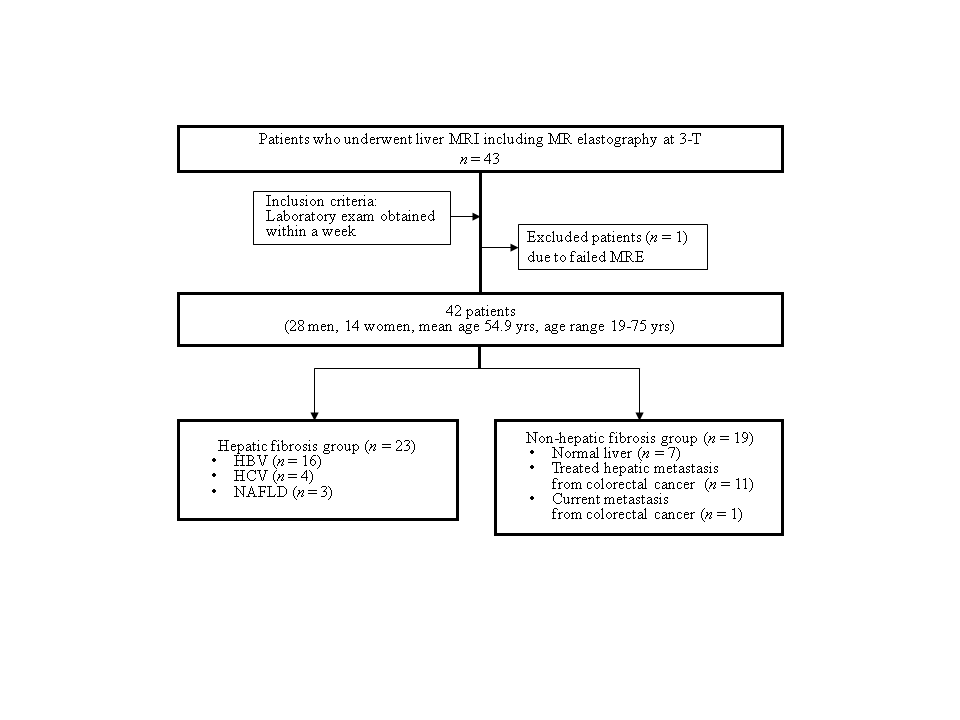 Fig. 2(A)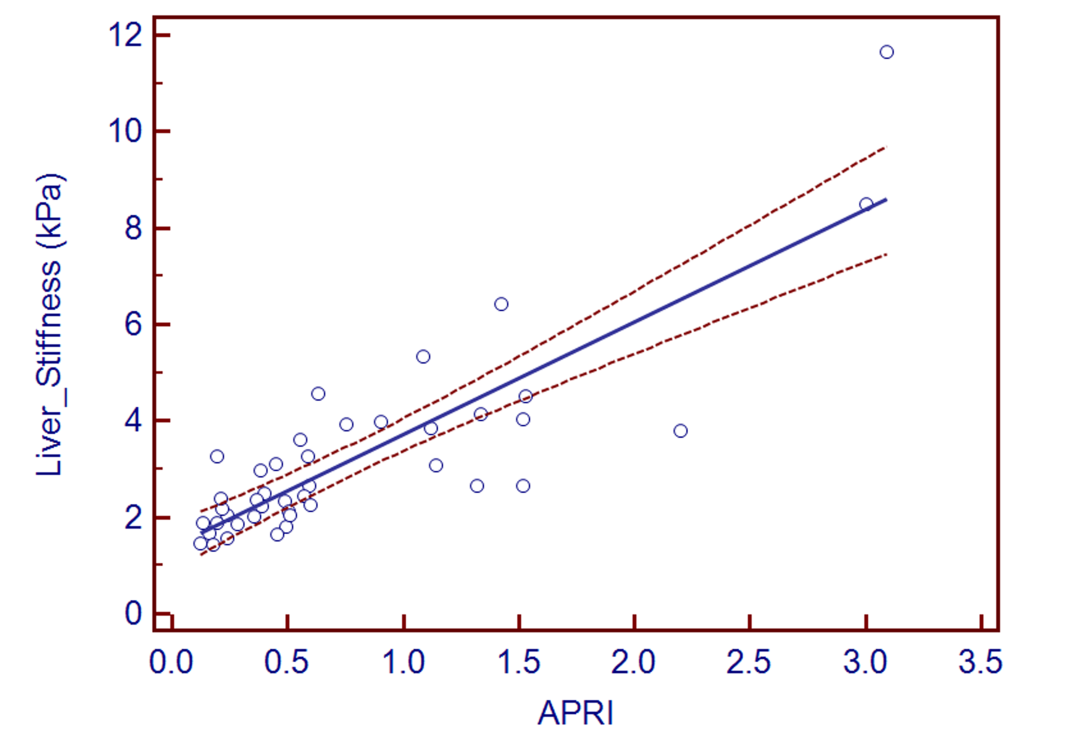 (B)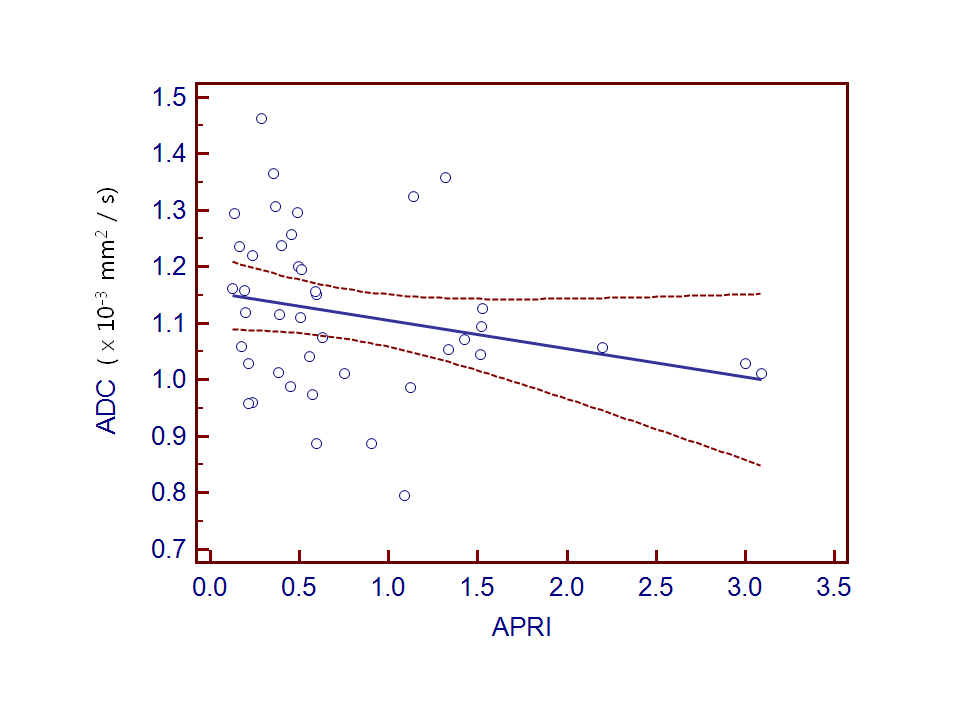 (C)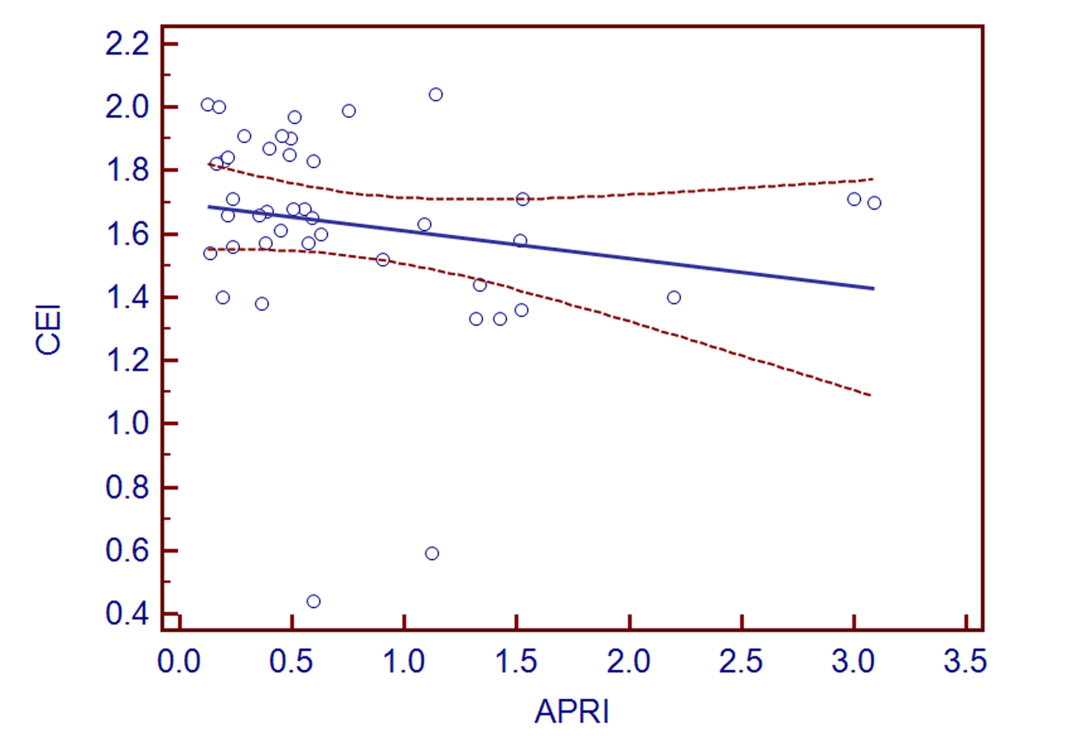 Fig. 3(A)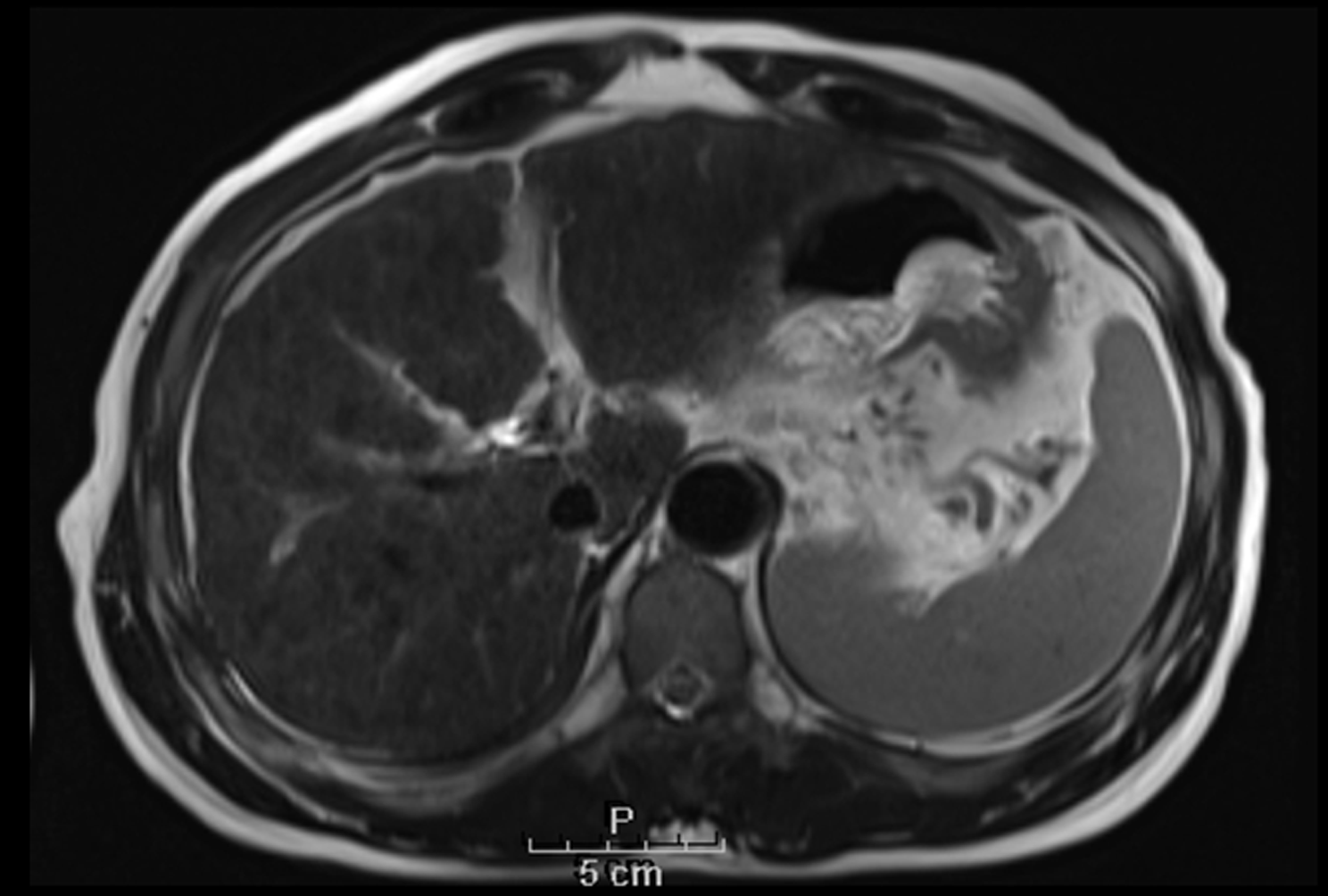 (B)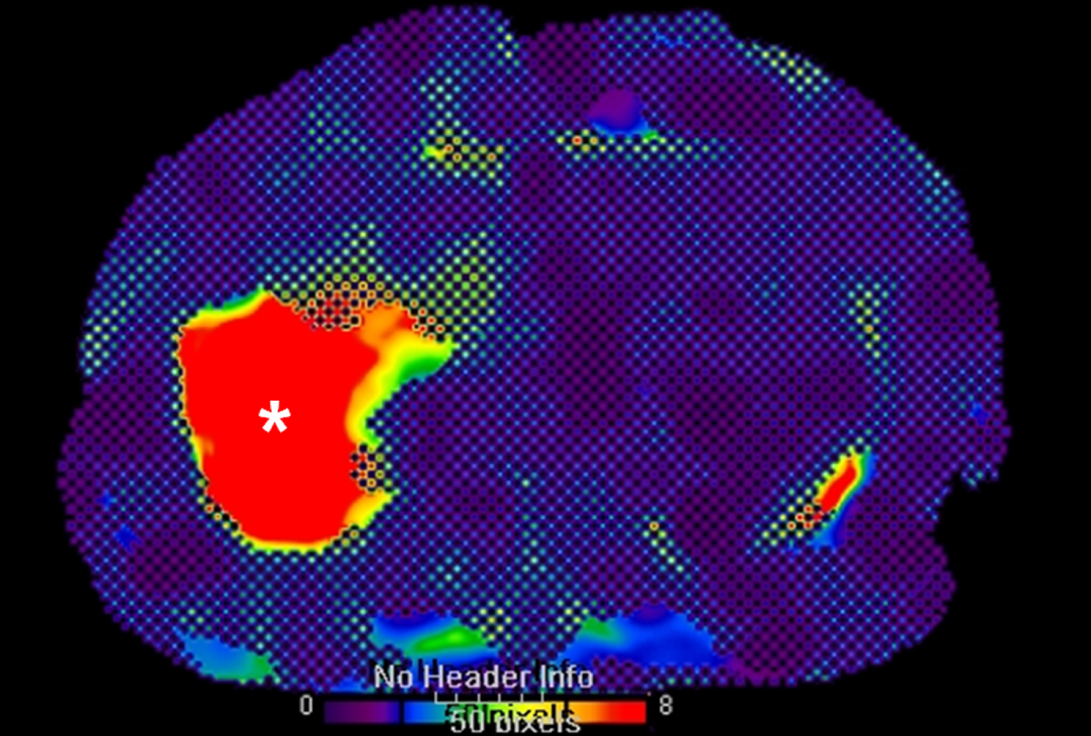 (C)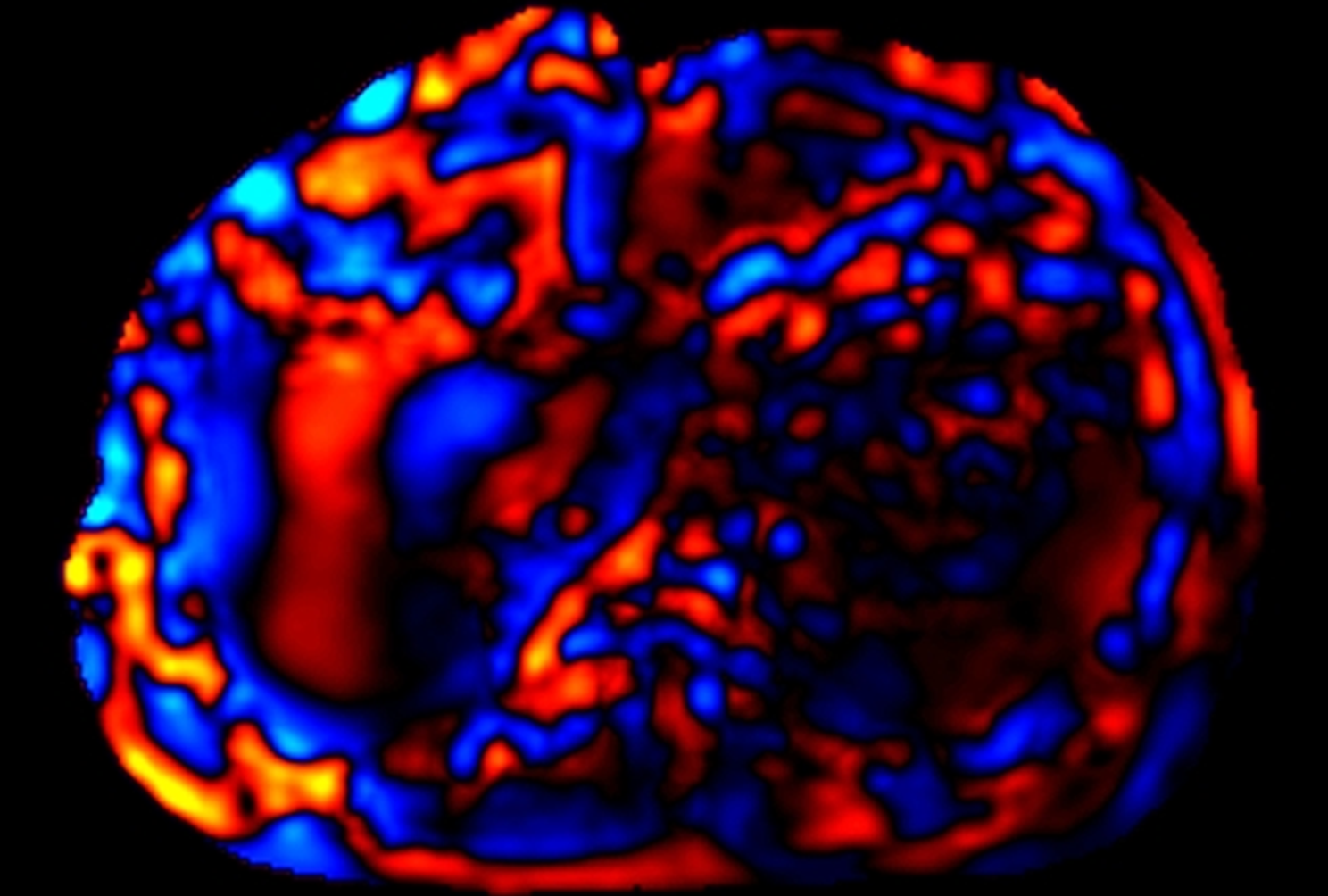 (D)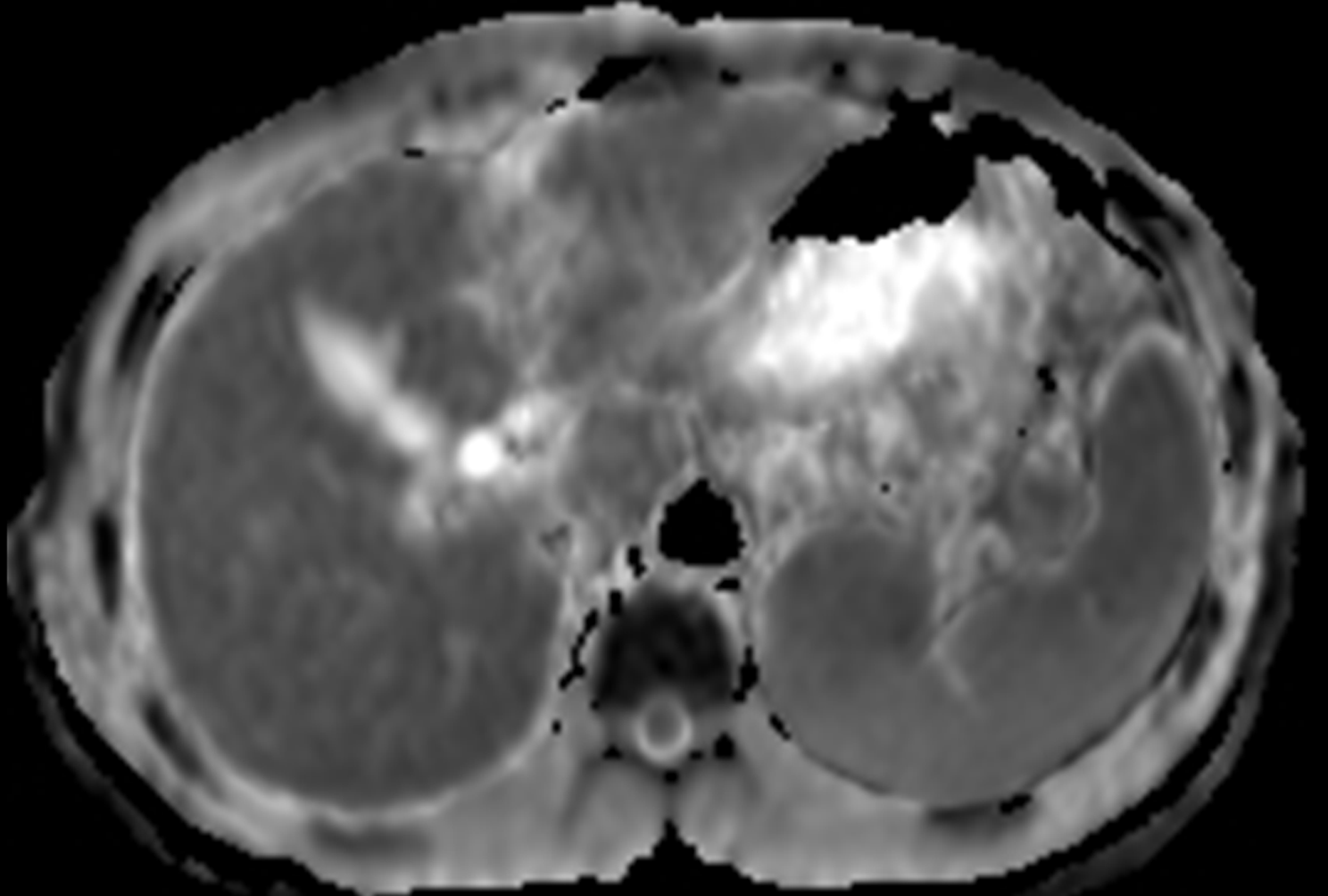 (E)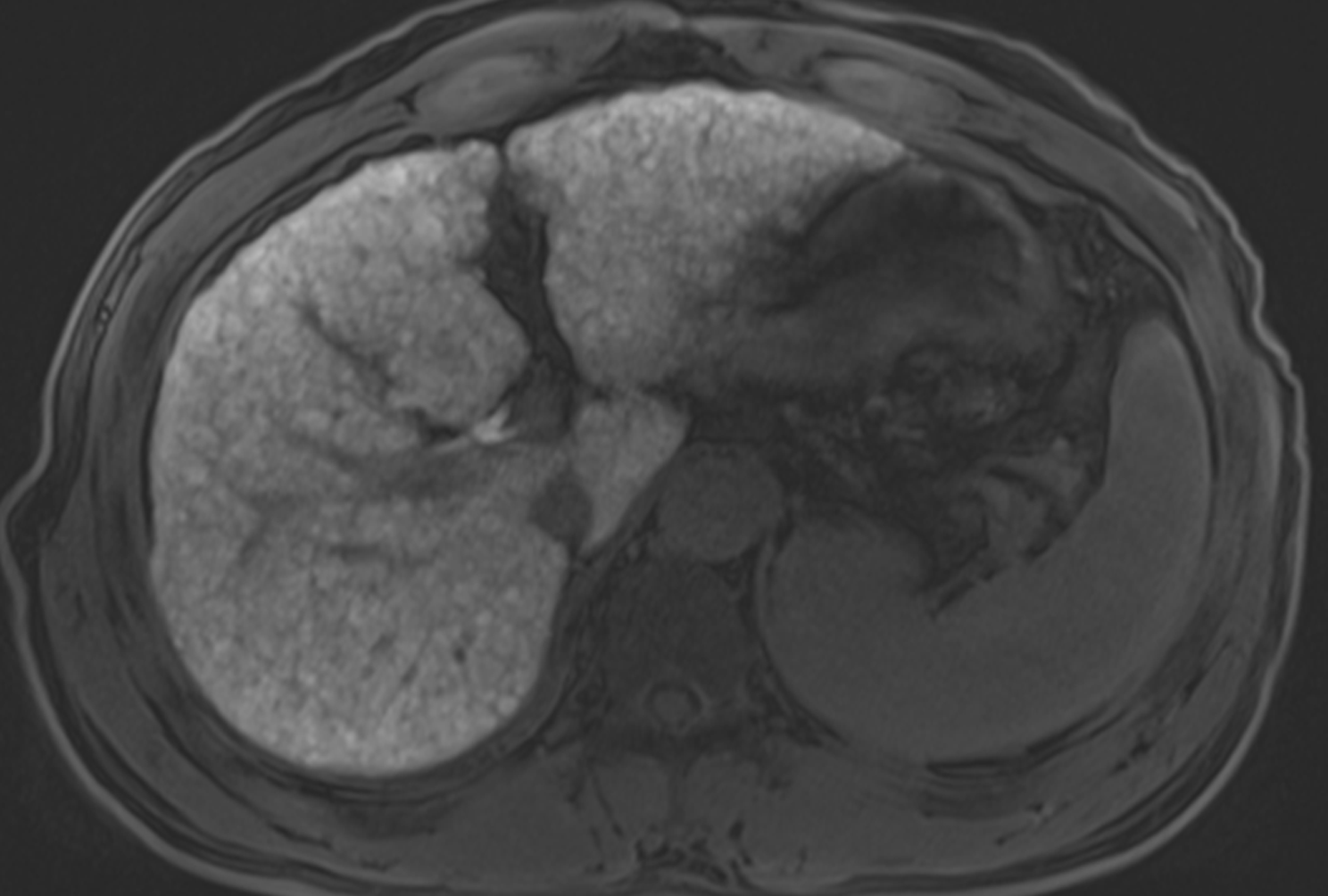 Fig. 4(A)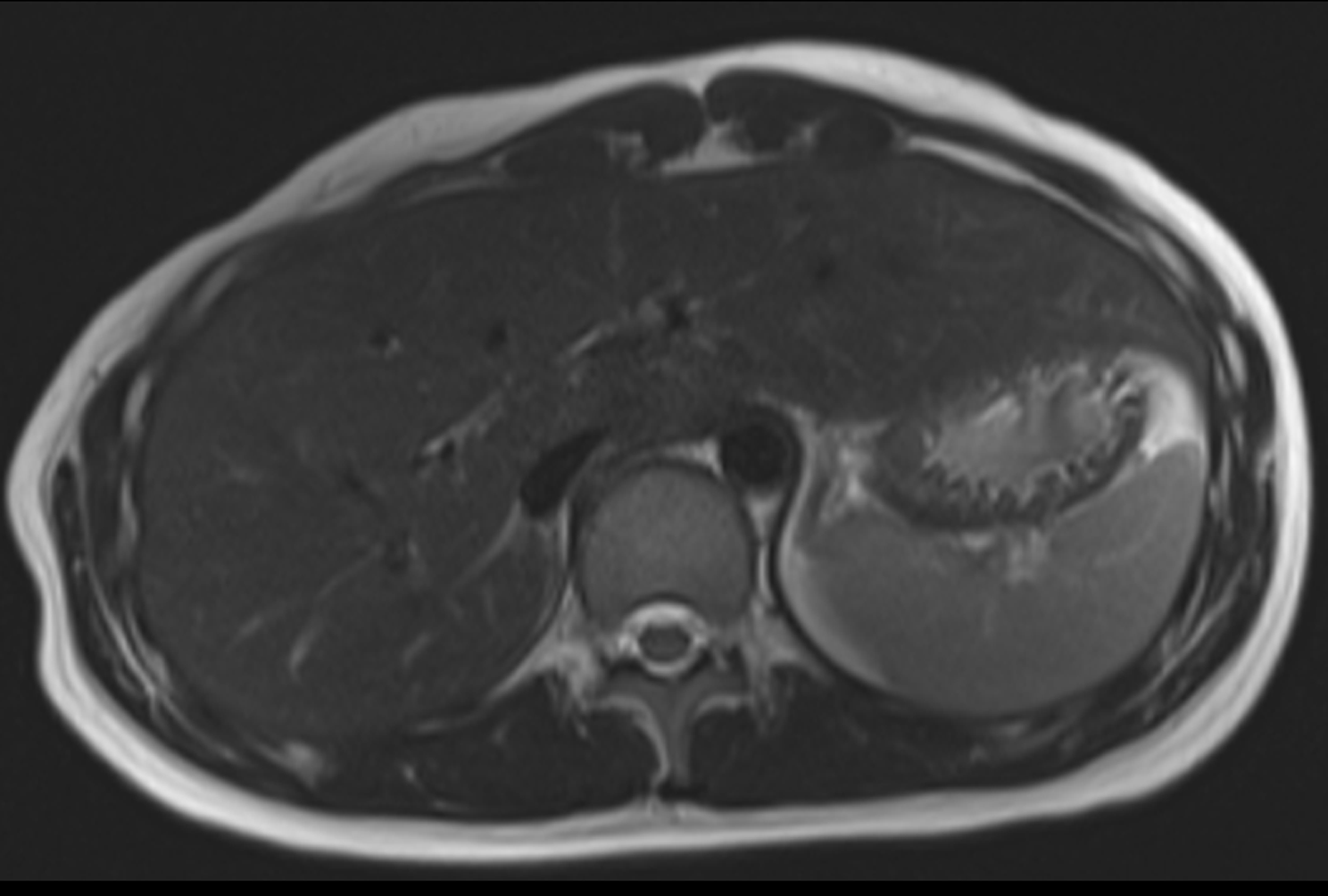 (B)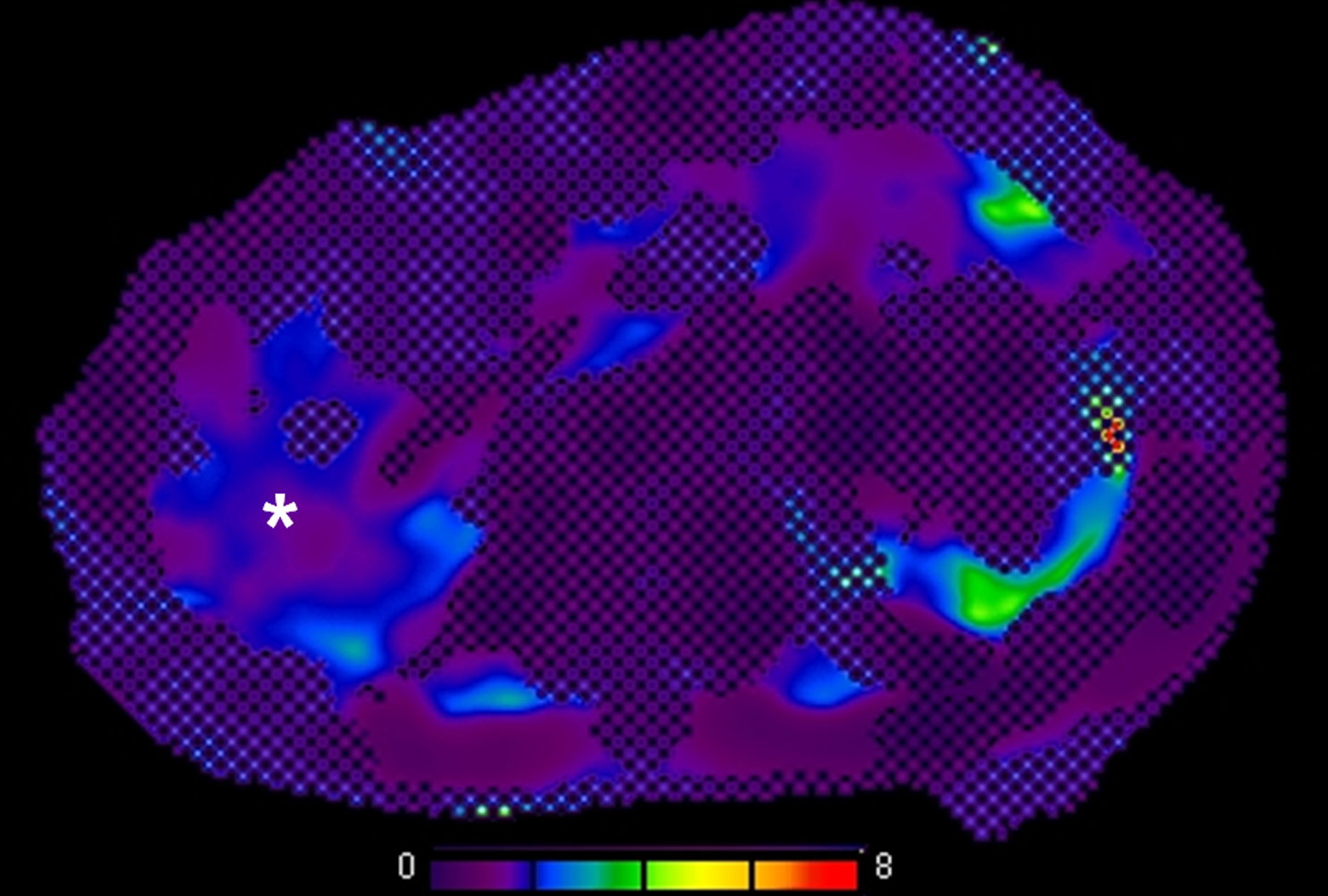 (C)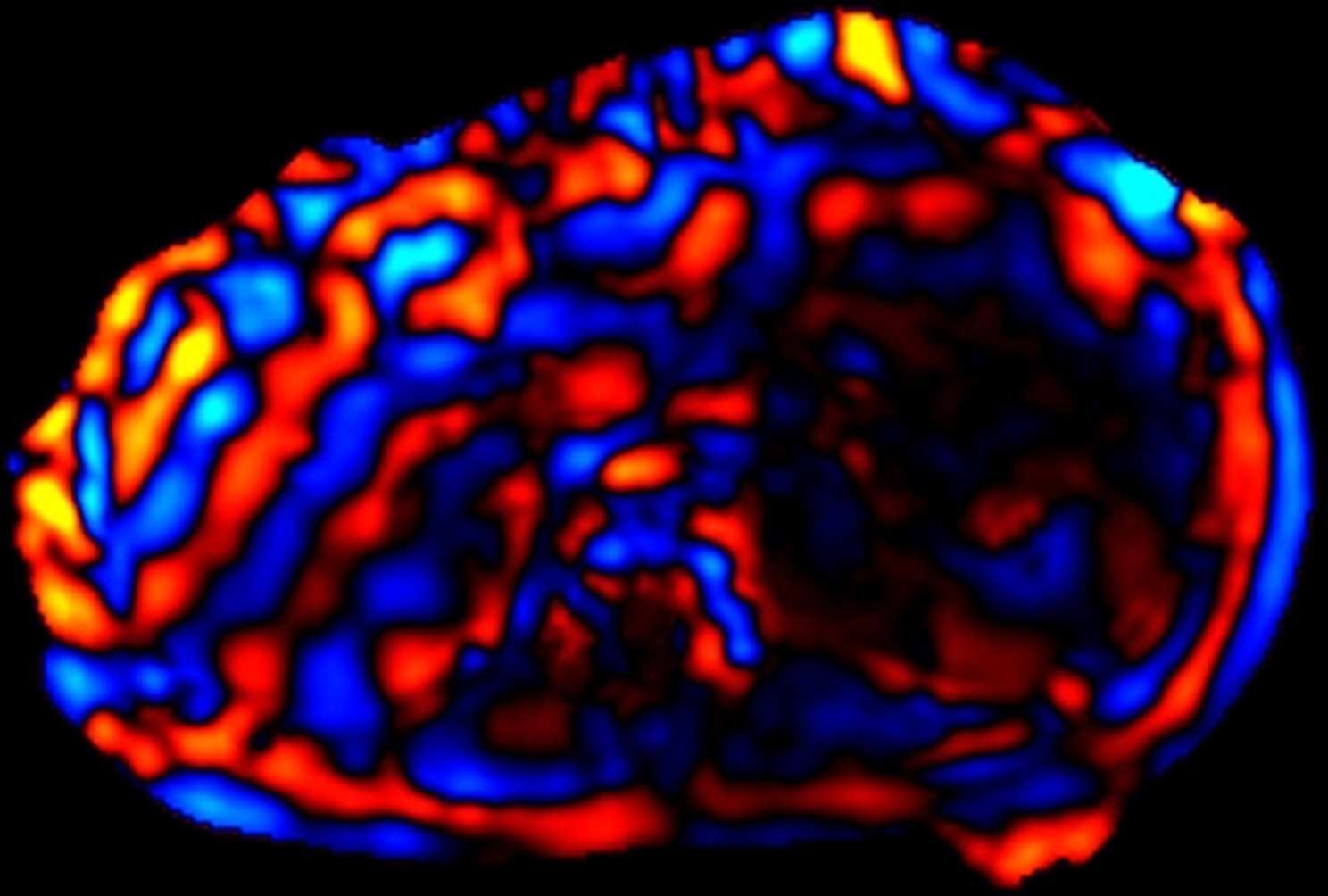 (D)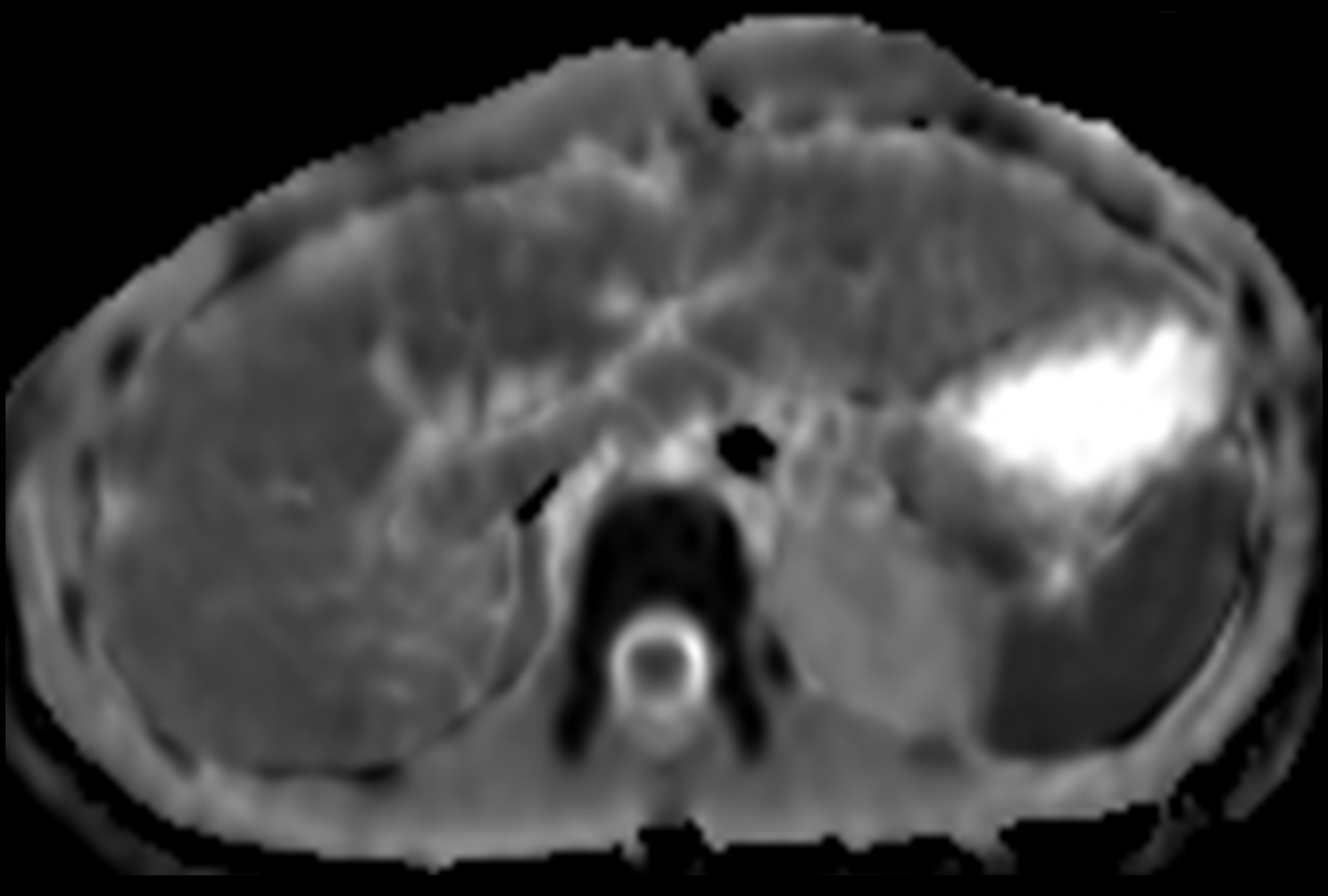 (E)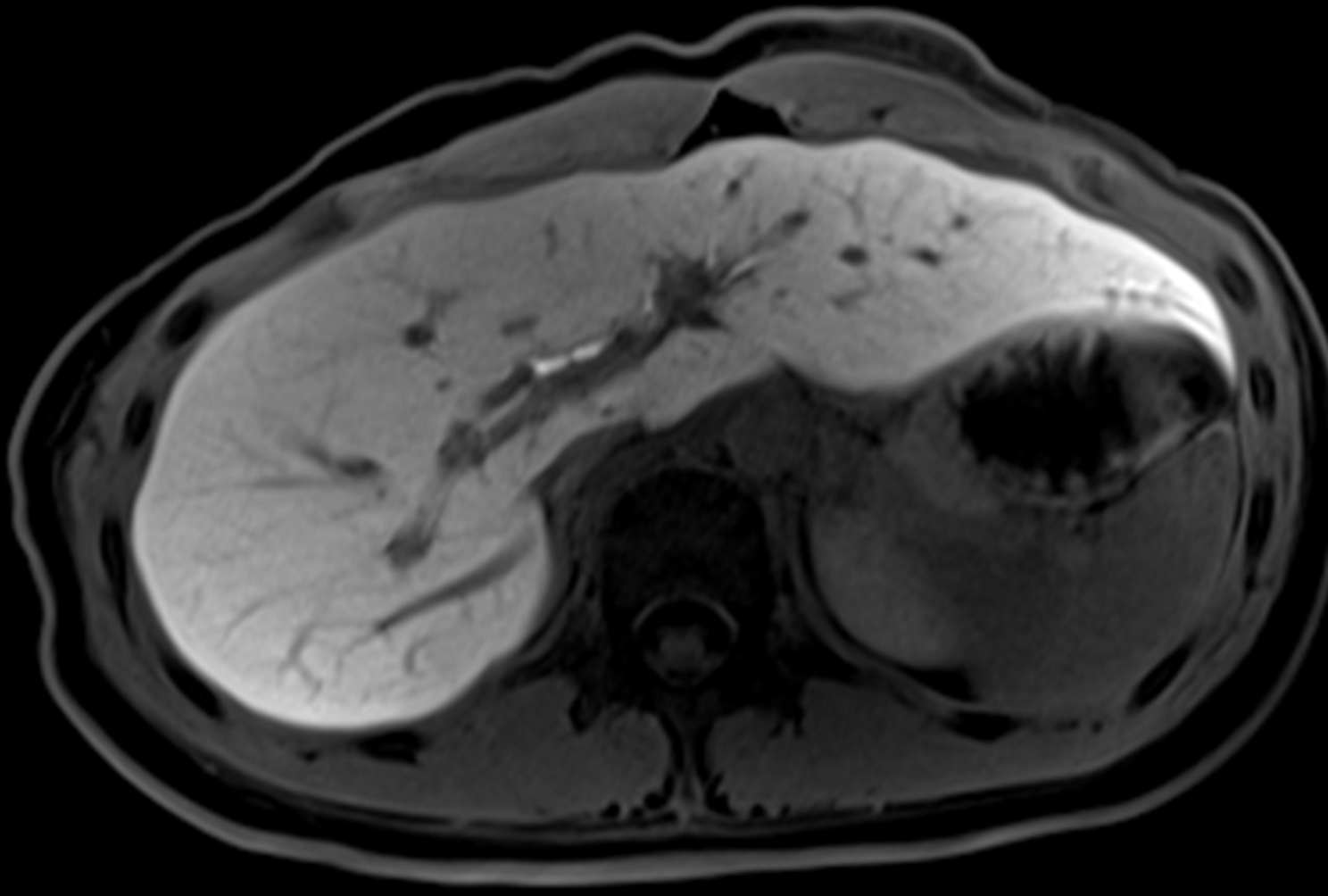 Liver stiffness (kPa)Liver stiffness (kPa)ADC (× 10-3 mm2/s)ADC (× 10-3 mm2/s)CEICEIAPRIAPRIHFnHFHFnHFHFnHFHFnHFSample size 2319231923192319Value range1.44-10.461.46-3.280.80-1.320.96-1.460.44-2.041.33-2.020.18-3.000.12-1.52Median 3.792.041.041.201.631.710.770.33Mean ± SD4.05 ±2.062.1 ± 0.441.04 ± 0.111.21 ± 0.121.57 ± 0.381.7 ± 0.220.99 ± 0.670.42 ± 0.36P value1 < 0.0001< 0.00010.00010.00010.30020.30020.00020.0002Variable Y Liver stiffnessADCCEIVariable X APRIAPRIAPRISample size 424242Spearman's coefficient of rank correlation (r)   0.773-0.28-0.321Spearman's coefficient of rank correlation (r)   0.773-0.28-0.32195% confidence interval 0.613-0.872-0.538-0.026-0.570--0.019for r0.613-0.872-0.538-0.026-0.570--0.019P value1< 0.00010.07230.038Variable Y Liver stiffnessLiver stiffnessADCADCCEICEIVariable X APRIAPRIAPRIAPRIAPRIAPRIGroup HFnHFHFnHFHFnHFSample size 231923192319Spearman's coefficient of rank correlation (r)   0.7310.411-0.128-0.0404-0.217-0.13295% confidence interval for r 0.457-0.879-0.054-0.729-0.3-0.513-0.422-0.486-0.578-0.214-0.553-0.343P value10.00010.0810.5610.8700.3190.591